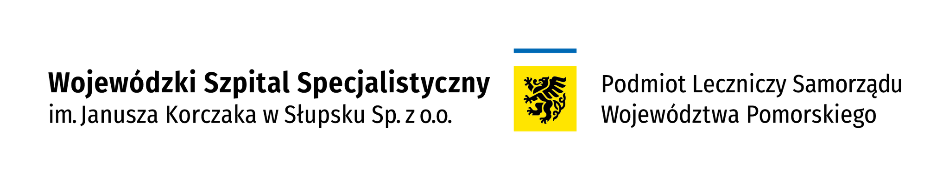 Obowiązuje od 01.11.2022 r.(Uchwała Zarządu z dnia 6/X/2022 z dn. 17 października 2022 r.)*Jeżeli badanie nie jest z zakresu opieki medycznej służącej profilaktyce, zachowaniu, ratowaniu, przywracaniu zdrowia, to cena badania będzie powiększona o należny podatek Vat w wysokości 8 %CENNIK OSOBODNI POBYTU NA ODDZIALE
Adres: ul. Hubalczyków 1,
76-200 Słupsk
ŚWIADCZENIAŚWIADCZENIACENA (ZŁ)Osobodzień pobytu na Oddziale Hematologicznym960,00Osobodzień pobytu na Oddziale Chorób Wewnętrznych i Chorób Płuc500,00Osobodzień pobytu na Oddziale Nefrologicznym1 100,00Osobodzień pobytu na Oddziale Neurologicznym i Udarowym770,00Osobodzień pobytu na Oddziale Pediatrycznym870,00Osobodzień pobytu na Oddziale Położniczo-Ginekologicznym750,00Osobodzień pobytu na Oddziale Dermatologicznym1 450,00Osobodzień pobytu na Oddziale Neonatologicznym730,00Osobodzień pobytu na Oddziale Chirurgii Naczyniowej1 100,00Osobodzień pobytu na Oddziale Chirurgii Ogólnej650,00Osobodzień pobytu na Oddziale Chirurgii Ogólnej dla Dzieci900,00Osobodzień pobytu na Oddziale Chirurgii Urazowo- Ortopedycznej860,00Osobodzień pobytu na Oddziale Otorynolaryngologicznym970,00Osobodzień pobytu na Oddziale Okulistycznym1 820,00Osobodzień pobytu na Oddziale Urologicznym710,00Osobodzień pobytu na Oddziale Neurochirurgicznym770,00Osobodzień pobytu na Oddziale Kardiologicznym, Intensywnego Nadzoru Kardiologicznego i Rehabilitacji Kardiologicznej760,00Osobodzień pobytu na Oddziale Onkologii Klinicznej, Chemioterapii730,00Osobodzień pobytu na Oddziale Chirurgii Onkologicznej1 190,00Osobodzień pobytu na Oddziale Rehabilitacyjnym420,00Osobodzień pobytu na Oddziale Rehabilitacji Neurologicznej500,00